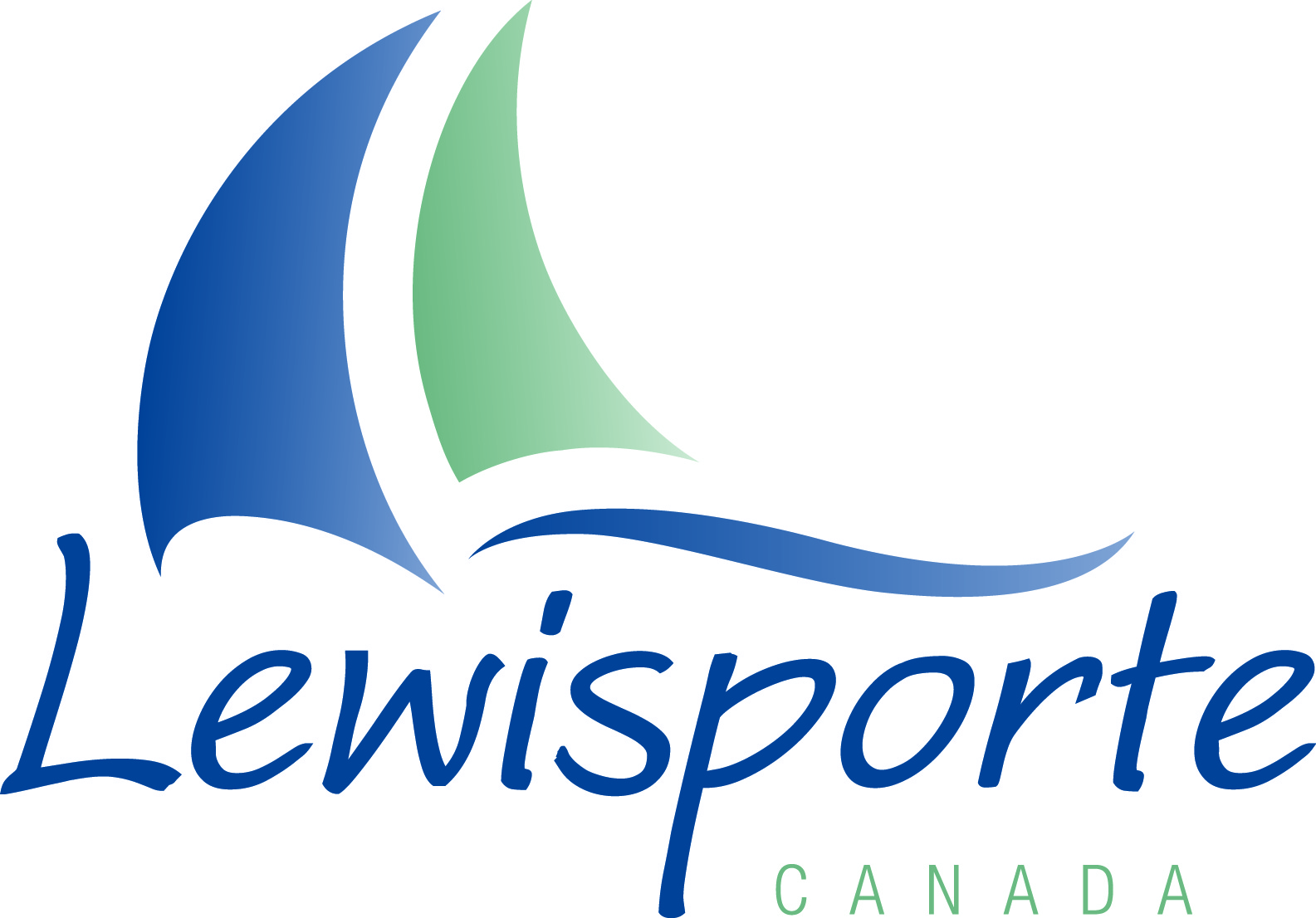 Minutes of Council MeetingJuly 19, 2022   7:00 PMPresent:	Mayor					Krista FreakeDeputy Mayor				Brian Hooper		Councillors				Rhoda Hannem							John Mullett						Derek White							Town Manager 		 		Todd Champion	Town Clerk 				Coreen Colbourne		Recreation and Tourism Manager	Ashley Ivany		Superintendent of Public Works		Bruce Roberts	Regrets:	Councillors 				Perry Pond						Ken TuckerMayor Freake brought greetings to those watching on Facebook.She started the meeting with a land acknowledgement. Call to Order  The meeting was called to order at 7:00 pm.Approval of Agenda22-145		White/HooperMove to have the meeting called to order.In favour: Mayor Freake, Deputy Mayor Hooper, Councillors Hannem, Mullett and White.Opposed: NoneDecision: Motion carried. Minutes for Approval   3.1 Regular Council Meeting June 28, 2022	   	22-146		Mullett/Hannem		Resolved to adopt the minutes of the Regular Council meeting of June 28, 2022.In favour: Mayor Freake, Deputy Mayor Hooper, Councillors Hannem, Mullett and White.Opposed: NoneDecision: Motion carried. Recreation/Tourism Committee  Update by Deputy Mayor HooperWoolfrey’s Pond ParkWoolfrey’s Pond Park is fully booked and has been for the past week. We have very few vacancies for the coming weeks as well. Our seasonal bookings and monthly bookings have also increased from last year.Drawings are progressing for the comfort station, and we are expecting to receive the drawings in mid to late August.At a council management meeting that took place on April 19th, 2022, council and management discussed replacing the section of the boardwalk from Oak Street to the ATV Crossing concrete pad with blast stone. It was discussed at this meeting that we have issues with ATV usage in this area causing irreparable damage to this section of the boardwalk causing our Town staff to perform frequent repairs. At this time council agreed to replace this section with blast stone. At a Council Management meeting on May 31st, 2022, it was suggested that the recreation committee should bring this information forward in a public form as there were complaints made to a Councillor regarding the use of blast stone. The recreation committee discussed the pros and cons of boardwalk and blast stone at a recreation meeting that took place on June 9th, 2022, where it was decided at that meeting to bring the information forward to the public at our next council meeting, however, to continue to proceed with blast stone due to damage to the boardwalk in this section. At a public council meeting on June 28th the recreation committee had brought the information forward for the public, however it was suggested to bring a motion forward at our next public council meeting. This Project has now been delayed by 3 months as of today, and the boardwalk from Oak Street to the gazebo is deteriorating and is in desperate need of repairs.22-147		Hooper/MullettAt this time as chair of the Recreation Committee, I would like to make a motion that we replace the section of the boardwalk from Oak Street to the concrete pad, for ATV crossing, with blast stone.In favour: Mayor Freake, Deputy Mayor Hooper, Councillors Hannem, Mullett and White.Opposed: NoneDecision: Motion carried.Deputy Mayor Hooper clarified for residents that the blast stone is only being used in a small area. Summer Programming                                                                                                                                                                      We have 168 Children registered for our summer programming across all of our programs (Day Camp, Sports, Nature Camp, and Timbits Soccer), this is up from last year as we had 143 children registered. Thus far there have been positive feedback regarding the programing.RecreationThe Town of Lewisporte has received a Come Home Year Grant for $2,000.00 to beautify our Town of Lewisporte Welcome Sign, this includes creating a flower box around the base and painting the metal post around the sign. The recreation committee discussed the possibility of building this flower box with wood vs brick, and it was agreed that brick would last longer and has a nicer curb appeal. We have priced the recon blocks to create a flower box at a cost of $4,752.00 plus HST. 22-148		Hooper/MullettI would like to make a motion that we purchase the recon block for $4,752.00 plus HST from Central Ready Mix, to create a flower box around our Town Welcome Sign. $2,000.00 of the cost will be covered under the Come Home Year Grant that we received for the Town Sign, and the remaining $2,752.00 will come from the recreation materials budget.Councillor White asked what was around the Welcome Sign now, Deputy Mayor Hooper explained what was currently there.In favour: Mayor Freake, Deputy Mayor Hooper, Councillors Hannem, Mullett and White.Opposed: NoneDecision: Motion carried.Our hanging basket program is out in full bloom, our staff are watering the baskets on Main Street and Premier Drive daily (7 days per week). We would like to thank all the business and residents that participated in this program as it certainly beautifies our town.Mussel Bed SoireeThe Schedule of events for the Mussel bed Soiree has been posted on our Social Media account. Our focus this year was on family friendly events, however we feel that there is something for everyone. Events include, but are not limited to, a Mussel Bed Carnival, Bingo, 50+ Party, Comedy Show, Time Trial Running Race, Fishing Derby, Movie in the Park, Stadium Dance, Mussel Bed Market, Night in the Park, Fireworks, Music Showcase, Kite building and flying, Trivia Night, Family Fun Day, and so much more. Stay tuned to our social media as we announce more details regarding the Mussel Bed Soiree.Booklets for Mussel Bed will also be in stores next Tuesday with more details regarding each event.During the Mussel Bed Soiree, we operate a bar for several of our events. Currently this requires filling coolers with alcohol and ice and transporting them from each event. This causes damage to the cans, and a considerable ice cost for each event. This year we would like to purchase a stand-up cooler that we can transport to each event, this would eliminate the cost of ice and would allow our cans to be stored in a more secure way. The cost of a new cooler is $2,950.00 plus HST.22-149		Hooper/MullettI would like to make a motion that we purchase a new cooler from Chandler at a cost of $2,895.00 plus HST from the special events budget.In favour: Mayor Freake, Deputy Mayor Hooper, Councillors Hannem, Mullett and White.Opposed: NoneDecision: Motion carriedAs we have posted on our social media account, we regret to inform you that Justin Fancy will no longer be able to participate in our Night in the Park featuring the Irish Descendants. Justin has been selected as a top 7 finalist in this year's Boots and Hearts Emerging Artist Showcase competition in Ontario, if he wins the competition, he could win a recording contract. The Town of Lewisporte would like to wish Justin the best of luck, and we look forward to having Justin attend future events. Chris Ryan will be playing at The Night in the Park in place of Justin Fancy. 5.  Economic Development      Update by Mayor FreakeThe Mayor announced that 166A Main Street officially belongs to the Town, the sale closed today, and looks forward to making it home of the Museum and Craft Shop, and future Dinner Theatre. 5.1 Occupancy Permit - 22-013R (Residential); Burnt Bay Construction Limited located at 17 Council Road.22-150		Freake/Hooper   Motion to approve permit - 22-013R (Residential) located at 17 Council Road.In favour: Mayor Freake, Deputy Mayor Hooper, Councillors Hannem, Mullett and White.Opposed: NoneDecision: Motion carried.Oil and Gas/ Economic Diversification CommitteeThere was a meeting with the Oil and Gas Consultant last week, committee members were brought up to date on what has transpired, there were a number of initiatives discussed and some direction was given to the consultant on how to proceed. Economic diversification strategies were also discussed at the same meeting.  	MarinaMayor Freake had breakfast with Minister Gudie Hutchings, Minister of Rural Development, yesterday, they chatted about the Town, where Council presently sits on a number of topics and where they want to be in the future. They also chatted about the Marina, and our purchase/transfer of the Marina from Transport Canada. Mayor Freake said they went to the Marina and along with Deputy Mayor Hooper and Marina Manager, Brian Snow, did a site visit. Mayor Freake said she seemed to be taken back by the Marina and everything it has to offer. She has agreed to offer her support in seeing this process go forward, Mayor Freake is hoping to see some correspondence from her soon.6.0   Lands Committee 6.1  Update by Councillor WhiteUnder the Lewisporte Municipal Plan there are zoning regulations that dictate what is permitted to be constructed in each zone, however there is a lengthy process that can allow a resident to re-zone a parcel of property to fit their requirement.  There are also discretionary powers of Council within the same Municipal Plan that would allow an application to proceed while the re-zoning application is in process. After consultation with our Municipal Planner and in an effort to minimize delays, I would like to make the following motions:22-151		White/HooperI so move to approve the application for the construction of a new single-family dwelling at the    civic address of 22 Centennial Drive, providing that all other regulations are met, and the rezoning process continues.In favour: Mayor Freake, Deputy Mayor Hooper, Councillors Hannem, Mullett and White.Opposed: NoneDecision: Motion carried.22-152		White/HooperI so move to approve the application for a commercial facility at the Old Hennery property      located on Route 342 in the general proximity of Mussel Bed Turn, providing that all other regulations are met, and the rezoning process continues.There was a question to the motion: Councillor Mullett asked if there was water and sewer connection for that particular area, the answer was no, Councillor White clarified that water went as far as Old Briton Crescent and that Old Briton Crescent had septic systems. He said that the area covered in the motion would be for storage.In favour: Mayor Freake, Deputy Mayor Hooper, Councillors Hannem, Mullett and White.Opposed: NoneDecision: Motion carried.Councillor White brought forth some information for the public. A resident has received a fake clean up order, he wanted to make the public aware that any clean up orders from the Town would be signed by the Town Manager and include pictures. If anyone receives orders that do not include those things, or for clarification on whether it is legitimate, please call the town office. He also noted that it was a criminal offence for someone to send out such an order.Councillor White wanted to thank the residents and business owners that have cleaned up their property thus far, a great job is being done. Deputy Mayor Hooper wanted clarification on whether the fake letters had referenced that they were from the Town, the Town Manager answered his question and gave more detail on the fake letter.  7.    Public Works	7.1 Update by Councillor MullettCouncillor Mullett reported that pumphouse upgrades are finished except for some minor deficiencies.  The Town is currently looking for funding streams to assist in the correction of our water intake from the pond.There are 2 tenders out for the Town of Lewisporte. The first is for an access road to the new proposed water tank, with a closing date of July 25, 2022. The second tender is for the water tank, with a closing of August 2, 2022.  The documentation for Beaumont Street water/sewer, curb and gutter, and asphalt is with the consultant, the Town hopes to have the drawings by the end of the week, prior to tendering.The tender for various upgrades to asphalt throughout the Town is currently being reviewed by Municipal Affairs, the Town had hoped to have this project started but it has been delayed for reasons beyond our control.  Our public works employees continue to fill the potholes, etc, around the streets.Phase II of the outfall consolidation project is now complete. The Town is waiting for the crew from the Department of Transportation and Infrastructure to paint the lines in the Town. During the construction period, there was an isolated boil order on for the businesses in that area. As per government regulations, the water has been tested and the boil order advisory has now been lifted.8.        Protective Services There was no report from Protective Services.9.    Finance/HR       Update by Councillor Hannem9.1 Cheque Register - Scotiabank22-153		Hannem/HooperMotion to approve the cheque register as presented from cheque numbers 001969 to 002023 for a total of $364,045.52 with the exception of cheque number 002017.In favour: Mayor Freake, Deputy Mayor Hooper, Councillors Hannem, Mullett and White.Opposed: NoneDecision: Motion carried.Deputy Mayor Hooper was in conflict and left Chambers.22-154		Hannem/Mullett			    Motion to approve cheque number 002017.In favour: Mayor Freake, Councillors Hannem, Mullett and White.Opposed: NoneDecision: Motion carried.Deputy Mayor Hooper re-entered Chambers.Councillor Hannem brought forward a notice to residents and business owners that the Town is now accepting interac e-transfers and gave details on where to send payments and what to include in the message.10.	Other Committees and/or BusinessThe Mayor made note to the potential for forest fires now that the hot, drier weather is here. She said that the fire hazard map can be checked online or follow the Lewisporte Regional Fire Rescue Facebook Page to be informed on the fire index.Councillor White reported on the new sign that was installed at the compost site, giving some guidelines to users of the site; and the new camera that will be installed in the coming days. Deputy Mayor Hooper mentioned the piece that Colleen Lewis of NTV News, did on the Marina, on the effects that covid may have had on business.  He also mentioned that she was interested in coming back to do a story on the Marina and Notre Dame Bay. He also reported that the numbers were up for the Marina in terms of the number of berths rented, fuel sales were up as well, and there weren’t many boats left in dry dock this season.Mayor Freake gave an update on Dr. Kadeem’s potential return to his practice in Lewisporte.  Council has been supporting Dr. Kadeem in his return, collaborating with Central Health to ensure that all by-laws, legalities, and protocols are followed. Mayor Freake and MHA Bennett had a meeting with the CEO and Acting Vice-President of Central Health last week to see how the process works.11. Adjournment 22-155		White/Mullett		    Resolved that the meeting adjourn.In favour: Mayor Freake, Deputy Mayor Hooper, Councillors Hannem, Mullett and White.Opposed: NoneDecision: Motion carried.Time of adjournment: 7:30 PMNext Public Council Meeting to be held on August 9, 2022._________________________________   	 _________________________________________Krista Freake, Mayor			 	Coreen Colbourne, Town Clerk/Treasurer